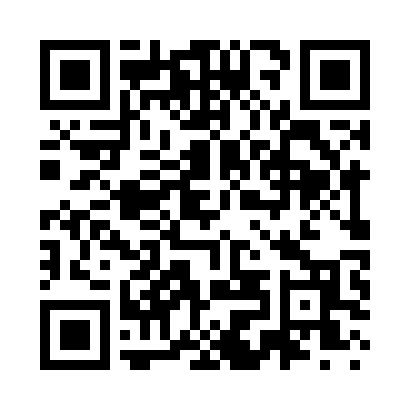 Prayer times for Blundon, West Virginia, USAMon 1 Jul 2024 - Wed 31 Jul 2024High Latitude Method: Angle Based RulePrayer Calculation Method: Islamic Society of North AmericaAsar Calculation Method: ShafiPrayer times provided by https://www.salahtimes.comDateDayFajrSunriseDhuhrAsrMaghribIsha1Mon4:336:061:305:258:5410:272Tue4:336:061:305:268:5410:273Wed4:346:071:305:268:5410:274Thu4:356:071:315:268:5410:265Fri4:366:081:315:268:5310:266Sat4:366:091:315:268:5310:257Sun4:376:091:315:268:5310:258Mon4:386:101:315:268:5310:249Tue4:396:101:315:268:5210:2410Wed4:406:111:325:268:5210:2311Thu4:416:121:325:268:5110:2212Fri4:426:121:325:268:5110:2213Sat4:436:131:325:268:5110:2114Sun4:446:141:325:268:5010:2015Mon4:456:151:325:268:4910:1916Tue4:466:151:325:268:4910:1817Wed4:476:161:325:268:4810:1718Thu4:486:171:325:268:4810:1719Fri4:496:181:325:268:4710:1620Sat4:506:181:335:268:4610:1521Sun4:516:191:335:268:4610:1422Mon4:526:201:335:268:4510:1223Tue4:536:211:335:268:4410:1124Wed4:546:221:335:268:4310:1025Thu4:566:221:335:258:4210:0926Fri4:576:231:335:258:4210:0827Sat4:586:241:335:258:4110:0728Sun4:596:251:335:258:4010:0529Mon5:006:261:335:248:3910:0430Tue5:016:271:335:248:3810:0331Wed5:036:281:325:248:3710:02